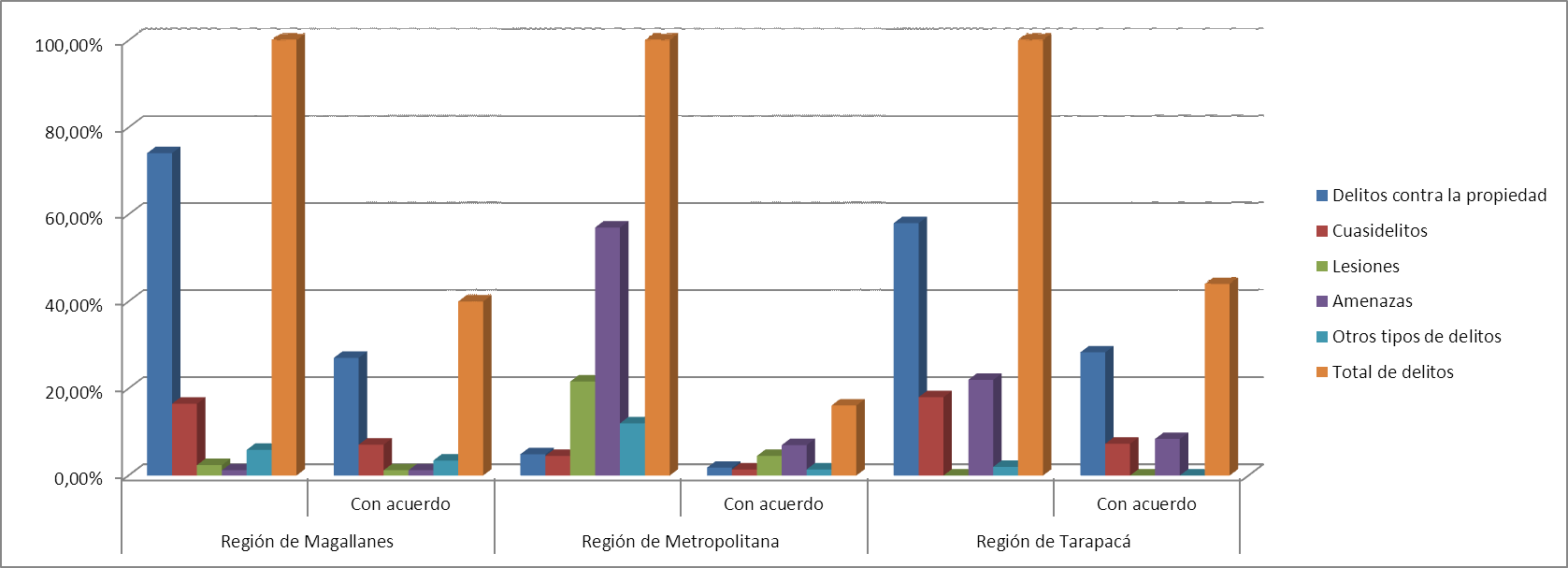 Región de MagallanesRegión de MagallanesRegión de MetropolitanaRegión de MetropolitanaRegión de TarapacáRegión de TarapacáCon acuerdoCon acuerdoCon acuerdoDelitos contra la propiedad74,10%27,05%4,90%1,80%58,00%28,30%Cuasidelitos16,50%7,10%4,50%1,40%18,00%7,30%Lesiones2,40%1,20%21,60%4,50%0,00%0,00%Amenazas1,20%1,20%57,00%7,00%22,00%8,40%Otros tipos de delitos5,90%3,45%12,00%1,40%2,00%0,00%Total de delitos100,00%40%100,00%16,10%100,00%44,00%